Филиал МБОУ СОШ с. Наровчат в с. ПотодеевоУрок- путешествие:«КОНСТИТУЦИЯ-ОСНОВНОЙ ЗАКОН СТРАНЫ»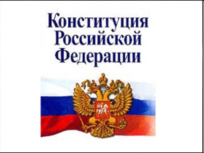 Учитель истории и обществознанияФилиала МБОУ СОШ с. Наровчат в с. ПотодеевоНаровчатского районаПензенской областиБелоглазовой Татьяны Алексеевны2013 год.Цели: формирование представления о важности соблюдения законов государства; развитие гражданско-правового образования учащихся; формирование активной гражданской позиции и правового сознания; приобретение навыков правовой культуры; развитие гражданской инициативы и гражданской ответственности, развитие умения работать в группе, выслушивать мнение других и излагать свои мысли.Оборудование: учебник, рабочая тетрадь, пакет с рабочими материалами, текст Конституции Российской Федерации.Тип урока: урок- путешествие.Ход урока.Мотивация:Китайский философ в четвёртом веке до нашей эры Шан Ян, предвидя возможную реакцию на его реформы, издал специальный указ, направленный на то, чтобы рассеять всякие сомнения и заставить общинников поверить в силу государственных законов. Суть указа такова: каждого, кто перенесёт бревно от северных ворот столицы к южным обещали наградить десятью золотыми монетами. Цена неслыханная. Народ дивился, но не двигался. Тогда объявили на площади, что награда увеличивается до 50 золотых. Наконец, нашёлся человек, который согласился проделать эту операцию –взял на глазах толпы бревно, взвалил на плечи и перенёс через весь город от одних ворот к другим. И ему, действительно, было вручено при всём народе 50 золотых монет. И всё это было проделано для того, чтобы народ поверил, что законы не обманывают. На таких наглядных примерах Шан Ян обучил общинников доверять законам.Вопросы к классу:О чём рассказывает эта притча?В чём её смысл?Как она связана с темой нашего урока?Объяснение темы, учебных результатов и хода занятия.План проведения занятия:Понятие «Конституция».Из истории складывания Конституции.Конституция –Основной закон жизни. Игра «Да! Нет!»Конкурсные задания по знаниям основного закона страны.Введение в новый материал.Учитель: Недавно я стала свидетелем следующего разговора между подростками.«Никита, вот скажи мне, почему Конституция какой –то особый закон? –спросила Лена. – Я слышала, что Конституция –это основной закон. А почему?«Естественно основной, это ясно как дважды два!» -убеждённо произнёс Никита. Потому»… И мальчик растерянно замолк, так и не найдя ответа.Так почему же это основной закон?- Как вы думаете, с чего мы должны начать поиск ответа на этот вопрос?Ребята высказывают свои предложения.Понятие «Конституция».Учитель:  Термин «Конституция» произошёл от латинского слова constitution – устройство, постановление. Она определяет (по ходу  объяснения на доске появляется кластер):Из истории складывания Конституции.Учитель: Для того чтобы разобраться в тех вопросах, которые мы наметили, я предлагаю совершить экскурсию в удивительную страну под названием «Конституция». Итак отправляемся……Многие столетия в мире существовало рабовладение. Слабый не имел никаких прав. Владельцы рабов считали, что между людьми не может быть равенства. По их мнению, одни появлялись на свет, чтобы быть в услужении у других. Человека с другим цветом кожи или рожденного в другом государстве могли обратить в раба, подарить другому рабовладельцу, обменять на собаку и т. д. Люди стали решать главные вопросы в беседах, путём международных переговоров, с помощью разных религий и даже войн. Только в ХХ веке человечество научилось понимать, что это несправедливо. Возьмём литературу. Героев произведений тревожат вопросы о правах человека. Наконец, люди разрешили эти главные вопросы. Появилась Всеобщая декларация прав человека. Если соблюдать в точности всё, что предложено, то на Земле прекратятся хаос, кошмар и неразбериха. К таким явлениям относятся: терроризм, воровство, насилие, угнетение, рабство, дискриминация, посягательство на репутацию человека. Люди подумали, что необходимо составить специальные документы по правам человека.10 июля 1918 года в России появилась первая Конституция, которая была принята на 5 Всероссийском съезде  Советов.В 1922 году, после завершения Гражданской войны, фактически образовалось новое государство, которое было названо Союзом Советских Социалистических Республик.    Первый съезд Советов СССР 30 декабря 1922 года утвердил Декларацию и Договор об образовании нового государства.  Конституция союзного государства была утверждена Вторым съездом Советов СССР 31 января 1924 года. Эта Конституция была очень короткой  и имела одну главную цель – отразить структуру нового союзного государства. В каждой из республик, вошедших в состав Союза, были приняты свои Конституции.    Конституция РСФСР была принята 11 мая 1925 года. Она мало чем отличалась от Конституции 1918 года. В ней также провозглашалась диктатура пролетариата, гарантировалось уничтожение эксплуатации человека человеком и в качестве главной и неизбежной цели называлось строительство коммунизма.     С начала 90-х годов прошлого века в обществе развернулась ожесточенная политическая борьба, которая привела к тому, что Коммунистическая Партия Советского Союза утратила свои правящие позиции, а Союз Советских Социалистических Республик  распался на ряд независимых и самостоятельных государств. И уже  в независимой России начался процесс создания совершенно другого общества с рыночной экономикой, основанного на демократических принципах.  Так, в 1993 году была принята ныне действующая Конституция РФ. Конституция –Основной закон жизни.Учитель: Продолжим наше путешествие. Сейчас мы попадём на страницы ныне действующей Конституции.Задание.Разделитесь на 5 групп. Каждая группа получает два индивидуальных задания  по изучению Конституции. Работая с текстом Конституции РФ, заполните таблицу и ответьте на вопрос:- Почему конституция – это основной закон жизни?Структура и содержание Основного закона жизни.Проверка выполнения задания: каждая группа презентует работы, по ходу заполняется таблица.Игра «Да! Нет!»Учитель: Наша следующая станция «Конкурсная», она поможет выяснить, хорошо ли  вы запомнили  содержание Основного закона страны. Давайте поиграем. Я зачитываю статью. Если это в пользу человека – говорим: «Да!». Если это противоречит закону, говорим: «Нет!».– Россия – наша страна?– Да!– Имеет ли человек право на личную неприкосновенность?– Да!– Можно ли человека обращать в рабство?– Нет!– Можно ли относиться к человеку жестоко?– Нет!– Защищён ли человек законом?– Да!– Имеет ли право человек защищать себя с помощью суда?– Да!– Можно ли без разрешения войти в жилище человека?– Нет!– Может ли человек свободно передвигаться по своей стране?– Да!– Можно ли уехать из страны, а потом вернуться назад?– Да!– Может ли человек владеть имуществом?– Да!– Имеет ли человек право на социальное обеспечение?– Да!– Можно ли запретить свободный выбор труда?– Нет!– Защищает ли закон материнство и младенчество?– Да!  Разминка: блиц - вопросы по Конституции РФ- Когда отмечается день Конституции? (12 декабря. )- Что такое референдум? (Всенародное обсуждение)- Кто является гарантом Конституции РФ? (Президент)- Носитель суверенитета и единственный источник власти в России? (Народ)- Кто несёт ответственность за образование ребёнка? (Родители)- Можно ли не находясь в России но, являясь её гражданином, участвовать в выборах? (Да, обратившись в представительство или посольство РФ)- Может ли быть лишенным гражданства человек, изменивший Родине? (Нет, гражданин РФ не может быть лишен гражданства. )- С какого возраста можно самостоятельно осуществлять в полном объёме свои права. (С 18 лет)5.  Учитель : Для того, чтобы хорошо разобраться в статьях Основного закона, давайте отправимся на станцию «Сказочная».Отгадайте сказку.В какой сказке известного французского сказочника нарушено право ребёнка на отдых и развлечение. Ответ: «Золушка».В какой сказке главная героиня воспользовавшись правом на свободу передвижения, совершила необыкновенное путешествие на водоплавающих птицах? Ответ: «Лягушка-путешественница».Каким правом воспользовалась Настенька из сказки «Аленький цветочек», отправляясь во дворец к чудовищу? Ответ: «Право на свободу передвижения».Какое право нарушила лиса из сказки «Лиса и заяц»? Ответ: право на неприкосновенность жилища.Какое право нарушил волк из сказки «Волк и семеро козлят»? Ответ: право на жизнь.Какое право главной героини было несколько раз нарушено в сказке «Дюймовочка»? Ответ: право на свободу вступления в брак.Каким правом не воспользовался Буратино, продав азбуку за пять золотых? Ответ:  правом на образование.В этой сказке маленькую героиню преследовали неудачи. Несмотря на свободное передвижения, свободу слова и мысли, она подвергалась дискриминации, на ее жизнь было совершенно покушение, а ее бабушка лишилась права на неприкосновенность жилища. (Красная шапочка).Герой этой сказки содержится в неволе. Он потерял сестру, на его жизнь покушались, нарушая его право на личную неприкосновенность и жизнь. (Козленочек)Этот герой многих русских сказок постоянно нарушал права других персонажей: покушался на их жизнь, содержал в рабстве, подвергал жестокому обращению, посягал на неприкосновенность жилища, вмешивался в личную жизнь. Кто это? (Кощей Бессмертный)Ему очень не везло в жизни: сначала он был собственностью одного человека, затем стал сыном другого. Разбойники не раз нарушали личную неприкосновенность этого героя, право на жизнь и свободу, попытались завладеть его имуществом. О каком герое идёт речь? (Буратино)Подведение итогов занятия.Учитель: Вот и закончилось наше путешествие в интересную страну «Конституция»- Вспомните какие станции мы посетили? - Во время нашего возвращения назад, мы услышали разговоры пассажиров, давайте поможем им найти правильные ответы на них. Ситуация 1. В начале 20 века самое маленькое в мире государство существовало на одном из островов Тихого океана и называлось Тавалару. В нём проживало 180 человек.Учитель: - Как вы считаете , нужна ли жителям этого государства Конституция, или она нужна только в большом государстве? Обоснуйте ответ.Ситуация 2. Поспорили два ученика. Один заявляет, что Конституцию должны писать люди, которые специально изучили законы, а остальные  не должны обсуждать и вносить свои предложения. И принимать Конституцию они тоже не должны. Другой возражает: «Нет, обсуждать и принимать Конституцию обязаны все люди, которые являются гражданами государства»Учитель: -Чьё мнение поддерживаете вы и почему?Рефлексия.Учитель:- Прошу вас оценить нашу с вами работу, для этого нужно нарисовать ладонь и написать на каждом пальце, что вам запомнилось больше всего в нашем путешествии, а на ладони – свои пожелания. А напоследок  хочется сказать …..Права, свободы человека —
Таков приоритет страны.
Мы Конституции навеки
Канонам следовать должны.

Мы честь отчизны охраняем,
Мы все едины, мы — народ!
Россия, матушка родная,
Тебя спасем от всех невзгод.

Нам Конституция дана,
Чтобы понять, в чем ее суть.У нас прекрасная страна,
А вместе с ней и весь наш путь!Ребята, всегда интересуйтесь тем, что происходит в нашей стране, не будьте безучастны к ее истории. Одним словом будьте патриотами!Домашнее задание. Придумайте жизненные ситуации, связанные со статьями   Основного закона страны.Название разделаСодержаниеПреамбулаВводная часть, в которой говорится об уважении к Отечеству и необходимости обеспечить процветания и благополучия России.Основы конституционного строя.Российская Федерация –Россия есть демократическое федеративное правовое государство  с республиканской формой правления.Человек, его права и свободы -высшая ценность.РФ –социальное государство, светское государство. Конституция имеет высшую юридическую силу. Законы и иные правовые акты, принимаемые в РФ, не должны противоречить Конституции РФ.Права и свободы человека и гражданина.Характеристика личных (гражданских), политических и социально-экономических прав и свобод человека и гражданина в РФ.Федеративное устройство.Характеристика федеративного устройства РФ, государственный язык-русский язык. Определяются границы, денежная единица, правовая база республик.Президент РФ.Президент –глава государства, гарант Конституции. Он определяет основные направления внутренней и внешней политики государства. Описан механизм выборов Президента, его полномочия.Федеральное собрание.Это парламент нашей страны. Федеральное собрание состоит из двух палат –Совета Федерации и Государственной Думы. Прописаны порядок их выборов и роспуска, их полномочия.Правительство РФ.Осуществляет исполнительную власть. Расписаны полномочия правительства, порядок роспуска.Судебная власть.Правосудие в РФ осуществляется только судом. Содержится характеристика судей. Прописаны полномочия различных видов судов РФ.Местное самоуправление.Обеспечивает самоуправление в РФ. Указаны их полномочия.Конституционные поправки и пересмотр Конституции.Определяется, кто и как может внести поправки, прописан механизм внесения поправок.